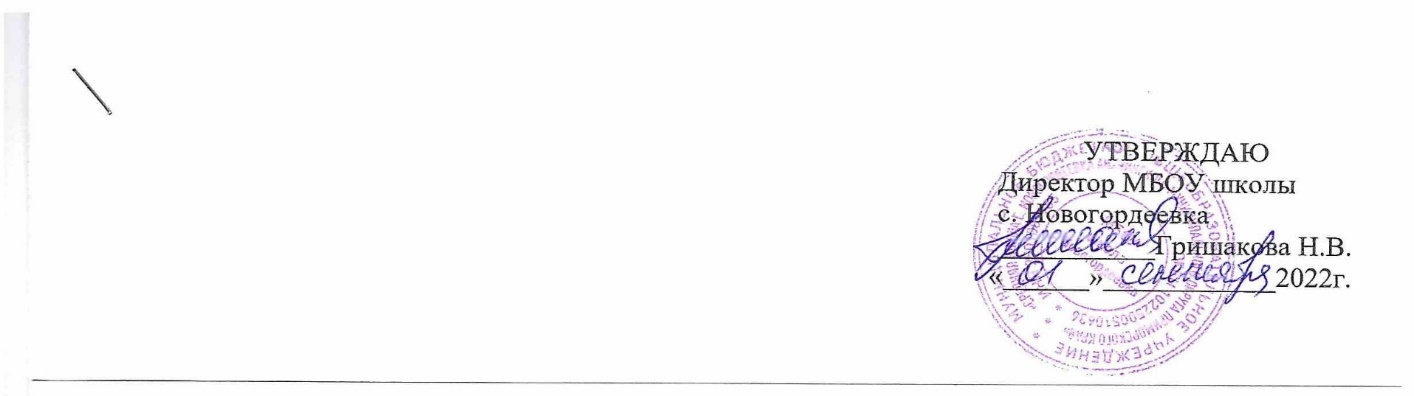 Календарный планспортивных соревнований  ШСК «ШТУРМ»на 2022 -2023 учебный годКонец формы